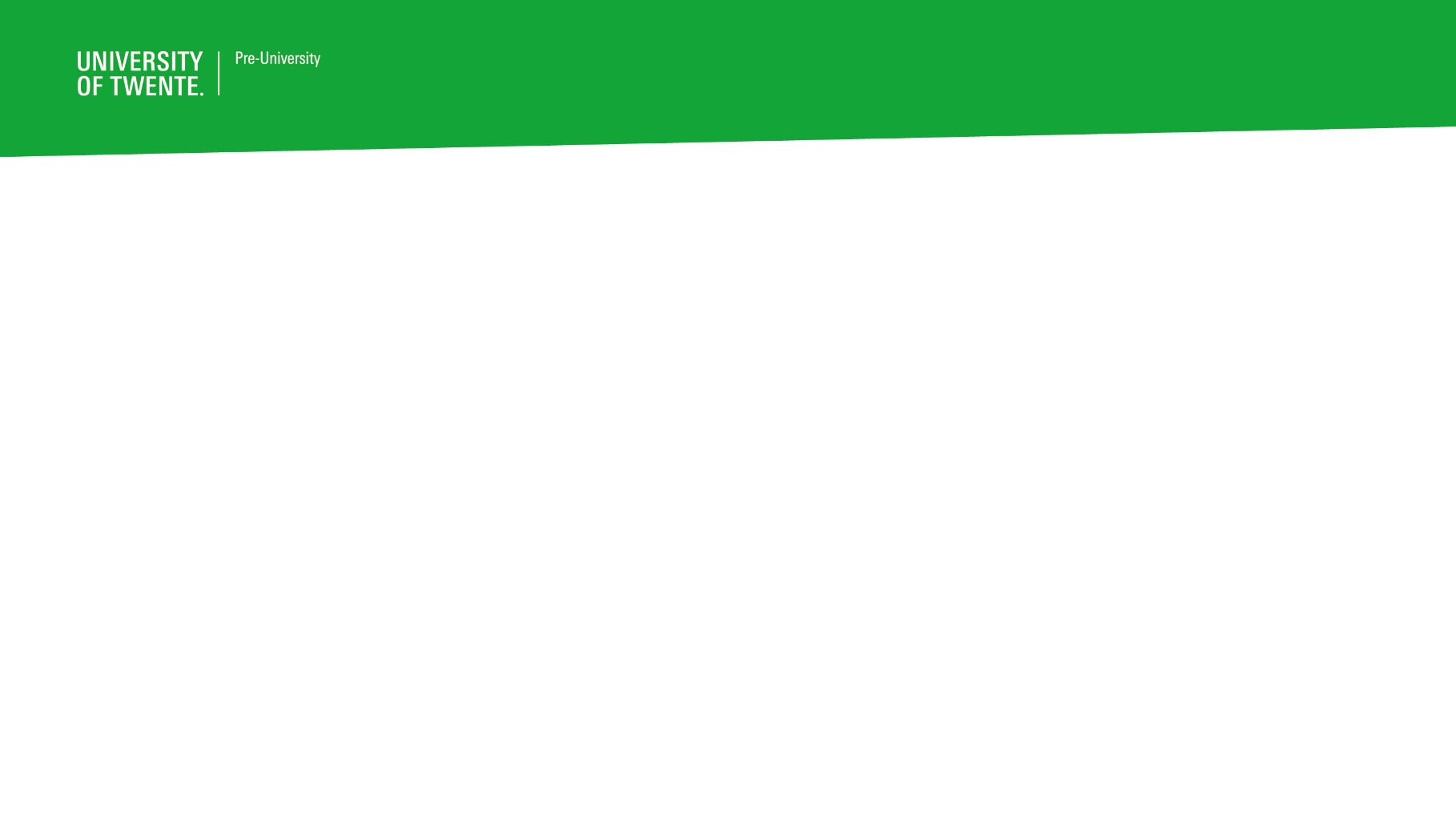 E-Learning ‘LaTeX’ – Bijlagen Les 4Opdracht 4.1 Titelpagina% Hier definieer je de titel, auteur en datum voor op het voorblad.\title{De zonnebloem}\author{Pre University}\date{\today}\pagestyle{headings}% We willen deze tekst graag in het midden, vandaar de environment ‘center’.\begin{center}\hfill \break \\{\huge University of Twente}\\\hfill \break \\{\huge Skillslab}\\\hfill \break \\\end{center}%\makeatletter\let\thetitle\@title\let\theauthor\@author\let\thedate\@date\begin{center}   \rule{\linewidth}{0.2 mm} \\[1 cm] { \huge \bfseries \thetitle}\\[0.5 cm] \rule{\linewidth}{0.2 mm} \\[1 cm] \large \thedate\end{center} \large    \textbf{Author:}\\    {\theauthor}\\Opdracht 4.2 Inhoudsopgave\pagenumbering{arabic}\tableofcontents\newpage